МИНИСТЕРСТВО СЕЛЬСКОГО ХОЗЯЙСТВАСТАВРОПОЛЬСКОГО КРАЯПРИКАЗот 26 июня 2013 г. N 315ОБ ОБЩЕСТВЕННОМ СОВЕТЕ ПРИ МИНИСТЕРСТВЕ СЕЛЬСКОГО ХОЗЯЙСТВАСТАВРОПОЛЬСКОГО КРАЯВ целях привлечения представителей общественных объединений и специалистов в области сельского хозяйства к выработке мер по совершенствованию государственной политики и нормативно-правовому регулированию в области агропромышленного комплекса Ставропольского края приказываю:1. Создать общественный совет при министерстве сельского хозяйства Ставропольского края в составе согласно приложению.2. Утвердить прилагаемое Положение об общественном совете при министерстве сельского хозяйства Ставропольского края.3. Контроль за выполнением настоящего приказа возложить на первого заместителя министра сельского хозяйства Ставропольского края Ридного С.Д.4. Настоящий приказ вступает в силу с момента его подписания.Министр сельского хозяйстваСтавропольского краяА.В.МАРТЫЧЕВПриложениек приказуминистерства сельского хозяйстваСтавропольского краяот 26 июня 2013 г. N 315СОСТАВОБЩЕСТВЕННОГО СОВЕТА ПРИ МИНИСТЕРСТВЕ СЕЛЬСКОГОХОЗЯЙСТВА СТАВРОПОЛЬСКОГО КРАЯУтвержденоприказомминистерства сельского хозяйстваСтавропольского краяот 26 июня 2013 г. N 315ПОЛОЖЕНИЕОБ ОБЩЕСТВЕННОМ СОВЕТЕ ПРИ МИНИСТЕРСТВЕ СЕЛЬСКОГО ХОЗЯЙСТВАСТАВРОПОЛЬСКОГО КРАЯ1. Общие положения1. Общественный совет при министерстве сельского хозяйства Ставропольского края (далее соответственно - Совет, министерство) является совещательным органом, образованным в целях организации взаимодействия министерства с общественными объединениями и специалистами в области сельского хозяйства.Совет осуществляет свою деятельность на общественных началах.2. Совет в своей деятельности руководствуется Конституцией Российской Федерации, федеральными конституционными законами, федеральными законами и иными нормативными правовыми актами Российской Федерации, Уставом (Основным Законом) Ставропольского края, законами Ставропольского края и иными нормативными правовыми актами Ставропольского края, а также настоящим Положением.3. Решения Совета, принимаемые в соответствии с его компетенцией, носят рекомендательный характер.4. Положение о Совете и его состав утверждаются приказом министерства.5. Организационно-техническое обеспечение работы Совета осуществляется общим отделом министерства.(в ред. приказа министерства сельского хозяйства Ставропольского края от 12.05.2021 N 187-од)2. Основные задачи и функции Совета6. Основными задачами Совета являются:содействие проводимой министерством государственной политики в области агропромышленного комплекса Ставропольского края (далее - АПК края) в целях обеспечения устойчивого развития АПК края;внесение и обсуждение общественных инициатив, связанных с деятельностью министерства;обеспечение взаимодействия граждан Российской Федерации, представителей институтов гражданского общества, бизнеса, средств массовой информации и министерства.7. Совет в соответствии с возложенными на него задачами осуществляет следующие функции:обсуждение наиболее актуальных вопросов в сфере АПК края и подготовка предложений для министерства по их решению;участие в подготовке предложений по разработке государственных программ Ставропольского края и ведомственных целевых программ, в сфере деятельности министерства, нормативных правовых актов министерства;разработка рекомендаций для министерства по приоритетным направлениям развития АПК края и правовому регулированию в сфере АПК края;подготовка и обсуждение аналитических материалов в сфере АПК края;проведение анализа основных проблем в сфере АПК края, а также выработка предложений по их решению.3. Права Совета8. Совет для выполнения задач и осуществления функций возложенных на него имеет право:запрашивать и получать в установленном порядке от органов исполнительной власти Ставропольского края, территориальных органов федеральных органов исполнительной власти, органов местного самоуправления муниципальных образований Ставропольского края (далее - органы местного самоуправления), организаций информацию, необходимую для осуществления функций Совета;направлять предложения и решения Совета органам исполнительной власти Ставропольского края, территориальным органам федеральных органов исполнительной власти, органам местного самоуправления и организациям с целью выработки согласованных решений по проблемам АПК края;приглашать в установленном порядке на свои заседания представителей органов исполнительной власти Ставропольского края, территориальных органов федеральных органов исполнительной власти, органов местного самоуправления, организаций, а также ученых и специалистов в сфере сельского хозяйства.4. Состав Совета, порядок формированияи организация его деятельности9. Членом Совета может быть гражданин Российской Федерации, достигший возраста 18 лет и постоянно проживающий на территории Ставропольского края.В состав Совета не могут входить лица, замещающие государственные должности Российской Федерации и субъектов Российской Федерации, должности государственной службы Российской Федерации и субъектов Российской Федерации, и лица, замещающие муниципальные должности и должности муниципальной службы, а также другие лица, которые в соответствии с частью второй статьи 7 Федерального закона от 04 апреля 2005 года N 32-ФЗ "Об Общественной палате Российской Федерации" не могут быть членами Совета.Совет формируется на конкурсной основе. Порядок проведения конкурсного отбора кандидатов в состав Совета утверждается приказом министерства.Члены Совета на первом заседании выбирают из своего состава председателя Совета, заместителя председателя Совета и секретаря Совета простым большинством голосов.Срок полномочий Совета составляет 3 года со дня утверждения его персонального состава.За 2 месяца до истечения срока полномочий членов Совета министр сельского хозяйства Ставропольского края (далее - министр) инициирует процедуру формирования нового состава Совета.(п. 9 в ред. приказа министерства сельского хозяйства Ставропольского края от 21.12.2021 N 549-од)10. Председатель Совета:определяет приоритетные направления деятельности Совета;руководит работой Совета;председательствует на заседаниях Совета;утверждает план работы Совета на год (далее - план работы Совета);подписывает протоколы заседаний Совета.11. Заместитель председателя Совета выполняет функции председателя Совета в случае его отсутствия, а также по его поручению.12. Секретарь Совета:организует текущую деятельность Совета;координирует деятельность членов Совета;информирует членов Совета о времени, месте и повестке дня заседаний Совета;на основе предложений членов Совета по согласованию с заинтересованными сторонами формирует повестку заседаний Совета;организует делопроизводство Совета.13. Член Совета:принимает участие в работе Совета;в соответствии с планом работы Совета знакомится в установленном порядке с документами и материалами по вопросам, вынесенным на обсуждение Совета, на стадии их подготовки имеет право вносить свои предложения и поправки;высказывает собственное мнение по принимаемым вопросам на заседании Совета;вносит предложения в план работы Совета и повестку заседаний.Полномочия члена Совета прекращаются в случае:(абзац введен приказом министерства сельского хозяйства Ставропольского края от 21.12.2021 N 549-од)истечения срока его полномочий;(абзац введен приказом министерства сельского хозяйства Ставропольского края от 21.12.2021 N 549-од)неспособности его по состоянию здоровья участвовать в работе Совета;(абзац введен приказом министерства сельского хозяйства Ставропольского края от 21.12.2021 N 549-од)вступления в законную силу вынесенного в отношении него обвинительного приговора суда;(абзац введен приказом министерства сельского хозяйства Ставропольского края от 21.12.2021 N 549-од)признания его недееспособным, безвестно отсутствующим или объявления умершим на основании решения суда, вступившего в законную силу;(абзац введен приказом министерства сельского хозяйства Ставропольского края от 21.12.2021 N 549-од)выезда за пределы Ставропольского края на постоянное место жительства;(абзац введен приказом министерства сельского хозяйства Ставропольского края от 21.12.2021 N 549-од)неявки члена Совета более чем на 2 заседания Совета подряд.(абзац введен приказом министерства сельского хозяйства Ставропольского края от 21.12.2021 N 549-од)14. Совет осуществляет свою деятельность в соответствии с планом работы Совета, принимаемым членами Совета на первом его заседании в текущем году.15. Для изучения и подготовки предложений по вопросам, вынесенным на рассмотрение Совета, могут быть сформированы постоянные и (или) временные рабочие группы, состоящие как из членов совета, так и привлеченных специалистов и экспертов.16. Основной формой деятельности Совета являются заседания, которые проводятся не реже одного раза в шесть месяцев. По решению председателя Совета могут проводиться внеочередные заседания.17. Повестка дня и проекты решений очередного заседания Совета формируются секретарем по согласованию с председателем на основе предложений членов Совета и в соответствии с планом Совета.Члены Совета информируются о повестке дня, времени и месте проведения заседания Совета не позднее чем за 10 рабочих дней до его проведения.Не позднее чем за 5 рабочих дней до очередного заседания Совета секретарь направляет всем членам Совета рабочие материалы по наиболее важным вопросам повестки заседания.18. Решения Совета принимаются большинством голосов от числа присутствующих на заседании членов Совета. При равенстве голосов решающим является голос председателя Совета.Члены Совета лично участвуют в заседаниях Совета и не вправе делегировать свои полномочия другим лицам.Заседания Совета считаются правомочными, если на них присутствует более половины его членов.По результатам заседания Совет принимает решения, на основании которых могут быть подготовлены рекомендации, обращения, заявления.19. Решение Совета оформляется протоколом заседания Совета, который ведет секретарь Совета.Решение принимается простым большинством голосов присутствующих на заседании членов Совета, оформляется протоколом, который подписывается председателем Совета, а в случае его отсутствия лицом, его замещающим, и секретарем Совета.Выписка из протокола, подписанная председателем Совета, а в его отсутствие заместителем председателя Совета, направляется министру.(в ред. приказа министерства сельского хозяйства Ставропольского края от 21.12.2021 N 549-од)20. При необходимости по решению председателя Совета по отдельным вопросам допускается проведение заседаний Совета в форме заочного голосования членов Совета.21. Основаниями для проведения заседания Совета в форме заочного голосования членов Совета являются:невозможность проведения заседания Совета в очной форме с участием необходимого количества членов Совета;необходимость в срочности (оперативности) принятия решения по вопросам, относящимся к функциям Совета.22. На заочное голосование членов Совета могут быть вынесены все вопросы, решение которых отнесено к функциям Совета.23. Проведение заочного голосования членов Совета организуется секретарем Совета по поручению председателя Совета.24. Заочное голосование членов Совета проводится путем получения бюллетеня заочного голосования на заседании Совета от члена Совета по форме согласно приложению к настоящему Положению.(п. 24 в ред. приказа министерства сельского хозяйства Ставропольского края от 21.12.2021 N 549-од)25. Решение Совета считается принятым по итогам заочного голосования членов Совета, если за решение проголосовали не менее двух третей от общего числа членов Совета.Решение Совета оформляется протоколом и подписывается председателем Совета, а в случае его отсутствия, лицом его замещающим, и секретарем Совета.Приложениек Положениюоб общественном советепри министерстве сельскогохозяйства Ставропольского краяФормаБЮЛЛЕТЕНЬзаочного голосования на заседании общественного советапри министерстве сельского хозяйства Ставропольского краяСведения о члене общественного совета при министерстве сельского хозяйства Ставропольского края (далее - Совет):Ф.И.О. (полностью) ____________________________________________Должность _____________________________________________________Адрес проживания ______________________________________________Дата проведения заседания Совета и дата подсчета голосов: "__" ____________ 20__ г.Место проведения заседания Совета: ____________________________Повестка заседания Совета:1. ____________________________________________________________2. ____________________________________________________________Вопрос N 1 ____________________________________________________Решение: ______________________________________________________ЗА ________ ПРОТИВ ________ ВОЗДЕРЖАЛСЯ ________Вопрос N 2 ____________________________________________________Решение: ______________________________________________________ЗА ________ ПРОТИВ ________ ВОЗДЕРЖАЛСЯ ________    Подпись члена Совета _______________/___________________/                                         (инициалы, фамилия)Разъяснение порядка заполнения бюллетеняПо каждому вопросу повестки дня может быть отмечен только один из возможных вариантов голосования.Бюллетень для заочного голосования члена Совета подписывается членом Совета лично.Бюллетень признается недействительным в случаях, если:отмечены несколько из возможных вариантов голосования;оставлены не отмеченными все возможные варианты голосования;бюллетень не подписан членом Совета лично.Примечание:Настоящий бюллетень должен быть направлен в министерство сельского хозяйства Ставропольского края по адресу: 355035, г. Ставрополь, ул. Мира, 337 (подлинный бюллетень), или E-mail info@mshsk.ru (сканированный бюллетень).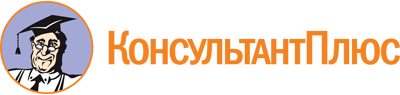 Приказ министерства сельского хозяйства Ставропольского края от 26.06.2013 N 315
(ред. от 26.05.2023)
"Об общественном совете при министерстве сельского хозяйства Ставропольского края"
(вместе с "Положением об общественном совете при министерстве сельского хозяйства Ставропольского края")Документ предоставлен КонсультантПлюс

www.consultant.ru

Дата сохранения: 04.06.2023
 Список изменяющих документов(в ред. приказов министерства сельского хозяйства Ставропольского краяот 30.09.2013 N 471, от 29.10.2014 N 460, от 18.02.2016 N 52,от 10.03.2017 N 73, от 11.04.2017 N 123, от 02.05.2017 N 161,от 15.02.2018 N 44, от 27.08.2018 N 290, от 15.07.2019 N 258-од,от 09.11.2020 N 395-од, от 12.05.2021 N 187-од, от 09.08.2021 N 293-од,от 20.12.2021 N 543-од, от 21.12.2021 N 549-од, от 26.05.2023 N 204-од)Список изменяющих документов(в ред. приказов министерства сельского хозяйства Ставропольского краяот 09.11.2020 N 395-од, от 09.08.2021 N 293-од, от 20.12.2021 N 543-од,от 26.05.2023 N 204-од)БОБРЫШОВАГалина Тимофеевназаместитель директора по научной работе Федерального государственного бюджетного научного учреждения "Северо-Кавказский федеральный научный аграрный центр" (по согласованию)БОРАНУКОВХусин Кумаловичдиректор некоммерческой организации в форме партнерства "Союз селекционеров и семеноводов в Ставропольском крае" (по согласованию)БРАТЧИКОВАВероника Сергеевнастарший инженер отдела организационной работы и информатизации министерства сельского хозяйства Ставропольского края, секретарь общественного советаВОРОЖКОАлександр Васильевичпредседатель сельскохозяйственного производственного кооператива колхоза "Гигант" (по согласованию)ГРИЩЕНКОГригорий Петровичпредседатель сельскохозяйственного производственного кооператива племенного репродуктора "Красный Маныч" (по согласованию)ГРОШЕВСергей Ивановичисполнительный директор Ставропольского краевого ревизионного союза сельскохозяйственных кооперативов "РБНА-Агроревсоюз" (по согласованию)ДОНЦОВГригорий Федоровичгенеральный директор общества с ограниченной ответственностью опытно-производственного хозяйства "Луч" (по согласованию)КОЛЕСНИКОВСергей Александровичпредседатель Совета Ассоциации крестьянских (фермерских) хозяйств, кооперативов и других малых производителей сельхозпродукции Ставропольского края (по согласованию)КОРОТЧЕНКОПетр Вадимовичпредседатель Совета директоров общества с ограниченной ответственностью сельскохозяйственного предприятия "Добровольное" (по согласованию)КУЩЕвгений Дмитриевичпредседатель сельскохозяйственного производственного кооператива - племзавода "Дружба" (по согласованию)МАРНОПОЛЬСКИЙСергей Григорьевичпредседатель Ставропольской краевой организации Профсоюза работников агропромышленного комплекса Российской Федерации (по согласованию)МАРЧЕНКОНиколай Ивановичисполнительный директор ассоциации производителей и переработчиков продукции животноводства Ставропольского края (по согласованию)ПЕЧЕНОВЮрий Анатольевичгенеральный директор общества с ограниченной ответственностью "Югпром" (по согласованию)ПОЛЯНСКИЙНиколай Дмитриевичпредседатель сельскохозяйственного производственного кооператива колхоза-племзавода "Путь Ленина" (по согласованию)СЕРДЮКОВИгорь Геннадьевичпредседатель сельскохозяйственного производственного кооператива "Племзавод Вторая Пятилетка" (по согласованию)СЛИНЬКОДенис Ивановичпредседатель Ставропольского регионального отделения Общероссийской общественной организации "Деловая Россия" (по согласованию)УДОВИЧЕНКОАнатолий Дмитриевичгенеральный директор акционерного общества ремонтно-технического предприятия "Петровское" (по согласованию)ЧУРИНВладимир Ивановичпредседатель Правления некоммерческой организации - ассоциации сельскохозяйственных предприятий по рыбоводству "Ставропольрыбпром" (по согласованию)ШТЕЛЬМАХАнатолий Ивановичпредседатель сельскохозяйственного производственного кооператива колхоза-племзавода имени Ленина (по согласованию)Список изменяющих документов(в ред. приказов министерства сельского хозяйства Ставропольского краяот 18.02.2016 N 52, от 12.05.2021 N 187-од, от 21.12.2021 N 549-од)Список изменяющих документов(введено приказом министерства сельского хозяйства Ставропольского краяот 21.12.2021 N 549-од)